«Дорога жизни».Ленинградская блокада была установлена 8 сентября 1941 года, когда немецко-фашистскими войсками был захвачен Шлиссельбург. Это был последний сухопутный маршрут, который вёл из Ленинграда на Большую землю. В качестве последней надежды на снабжение осаждённого города осталась Ладога. Ладожское озеро имеет сложные навигационные условия, и с момента основания Санкт-Петербурга строились обводные водные пути для обхода озера при перевозке. На берегах Ладоги не было ни пристаней, ни пирсов. Но уже в сентябре началась первая навигация по Ладожскому озеру. С Большой земли грузы доставлялись сначала в Волхов, оттуда — в Новую Ладогу, а затем водным путём на западный берег к маяку Осиновец. 12 сентября сюда первыми прибыли две баржи, гружёные 626 т зерна и 116 т муки. Именно эта дата и считается началом Дороги жизни. Всего до конца навигации 1941 года в осаждённый город водным путём было доставлено 60 тыс. т различных грузов, в том числе 45 тыс. т продовольствия и эвакуировано около 33 500 человек[2].17 ноября двумя группами была проведена разведка трассы по льду. 20 ноября по ледовой Дороге жизни с Вагановского спуска у деревни Коккорево отправился первый конный обоз из 350 саней, возглавленный старшим лейтенантом М. C. Муровым. По прибытии в Кобону на сани было погружено 63 т муки. Утром 21 ноября обоз прибыл на мыс Осиновец. 22 ноября в Кобону за продовольствием отправилась первая колонна из 60 автомашин ГАЗ-АА (более известные как «полуторки») под командованием капитана В. А. Порчунова. Всего в первую блокадную зиму ледовая дорога работала до 24 апреля — 152 дня. За это время было перевезено 361 109 т различных грузов, в том числе 262 419 т продовольствия. Из города было эвакуировано более 550 тысяч беженцев и более 35 тысяч раненых. Благодаря этим перевозкам, с 25 декабря были увеличены нормы выдачи хлеба: рабочим и инженерно-техническим работникам на 100 грамм, а служащим, иждивенцам и детям на 75 грамм[2].Вторая навигация по Ладоге началась 23 мая 1942 года, за время действия которой было перевезено в обоих направлениях 1 099 500 т различных грузов, из них в блокадный Ленинград — более 790 тыс. т, включая 353 тыс. т продовольствия. Из города на Большую землю было вывезено около 540 тыс. человек, в том числе более 448 тыс. эвакуированных жителей. Также для пополнения Ленинградского фронта было переброшено около 290 тыс. солдат и офицеров[2].Летом 1942 года по дну Ладожского озера были проложены трубопровод для снабжения горючим (Ладожский нефтепровод) и кабель, по которому в Ленинград шла электроэнергия с частично восстановленной Волховской ГЭС[2][3].С 19 декабря 1942 по 30 марта 1943 года 101 день вновь действовала ледовая Дорога жизни. За этот период было перевезено более 200 тыс. т различных грузов, в том числе свыше 100 тыс. т продовольствия и эвакуировано около 89 тыс. человек.18 января 1943 года со взятием советскими войсками Шлиссельбурга Ленинградская блокада была прорвана. По южному побережью Ладожского озера была проложена железная дорога до станции Поляны, названая впоследствии Дорогой Победы. Но Ладожская коммуникация также продолжала действовать вплоть до окончательного снятия блокады Ленинграда 27 января 1944 года.По Дороге жизни в 1942 году было перевезено[5]:январь — 53-54 тыс. тонн различных грузов.февраль — свыше 86 тыс. т.март — более 118 тыс. т.В первую блокадную зиму ледовая дорога действовала до 24 апреля 1942 года. Последний рейс машины делали уже по ступицы в воде, местами их приходилось разгружать и переносить груз вручную. За это время в Ленинград переправили свыше 360 тыс. тонн грузов, в основном продовольствия и фуража, а из Ленинграда для фронта и флота поступило около 32 тыс. тонн боеприпасов и чуть менее 35 тыс. тонн горюче-смазочных материалов.Общее количество грузов, перевезённых в Ленинград по Дороге жизни за весь период её действия, составило свыше 1 млн 615 тыс. тонн. За это же время из города было эвакуировано около 1 млн 376 тыс. человек[6].Малая дорога жизни — общее название сети дорог, действовавших во время Великой Отечественной войны через Финский залив от Лисьего носа или Горской через Кронштадт до Ораниенбаума — как по льду, так и после таянья льда — с 1941 до снятия блокады в 1944 г. 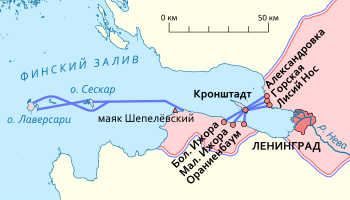 По приказу командующего Балтфлотом Трибуца от 8 ноября 1941 г. началась разведка трассы. В этом же приказе определены обязанности создаваемых служб для этой трассы. 17 ноября ледовая разведка под руководством Клюева разметила будущую дорогу, а ночью 20/21 ноября этой дорогой прошли первые войска — 4 батальона — из Кронштадта в Лисий Нос и далее в Ленинград[1]. В дальнейшем специально восстановили заброшенную железнодорожную ветку, которая вела к пристани, откуда ранее — до 1928 г. — отправлялись пароходы в Кронштадт[2].При прокладке использовался опыт, накопленный в финской войне, когда через залив переправляли не только войска, но и танки. Но это был эпизод. Теперь же требовалось организовать постоянную непрерывную переправу на несколько направлений. Но первоначально — в ноябре — действовали только 2 направления — в Лисий Нос и Малую Ижору. С декабря стали доступны и острова Сескар, Лавенсаари и Гогланд, а также форты.Перевозкой грузов, а также эвакуацией и переброской войск зимой занимались работники Автотранспортной колонны г. Кронштадта, летом — все маломерные суда, от военных катеров до рыбацких лодок. Охраной трассы занимались посты ледово-дорожной службы. К работе были привлечены также гидрографы под руководством М. П. Мартьянова, а когда выяснилось, что с прогнозированием они не справляются из-за недостатка знаний по льдам — и гляциологи[3].В связи с повсеместным для Ленинграда — а, значит, в том числе и для Кронштадта голодом — многие эвакуированные умирали ещё до прибытия в Лисий Нос или в нём. Их хоронили на Горском кладбище в братской могиле[2].В ноябре-декабре 1943 г. по ней проходила переброска войск 2-й ударной армии, которая первой нанесла удар по немцам в январе 1944 г. Задача скрытной переброски войск была успешно решена. В Ораниенбаум каждую ночь приходило по десятку больших кораблей, которые требовалось за ночь разгрузить и вернуть обратно. Также удалось справиться с прожекторами и обстрелами. После снятия блокады с юга 4-8 июня войска были переброшены в обратном направлении — из Ораниенбаума на Горскую[3].В июне 1944 г. дорога прекратила своё существование.